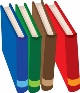 Reading List – Year 1    The Cat in the HatDr SeussThe Tiger Who Came to TeaJudith KerrHairy MaclaryLynley DoddThe Large Family CollectionJill MurphyCharlie and LolaLauren ChildThe Smartest Giant in TownJulia DonaldsonThe Gruffalo’s ChildJulia DonaldsonThe Gigantic TurnipAleksei TolstoyThe WhispererNick ButterworthMrs Armitage on WheelsQuentin BlakeThe Trouble with JackShirley HughesMy Friend BearJez AlboroughAvocado BabyJohn BurninghamA Bear Called PaddingtonMichael BondFunnybonesAllan AhlbergThe HodgehegDick King-SmithThe Jolly PostmanAllan AhlbergMister MagnoliaQuentin BlakeKatie Morag SeriesMairi HedderwickFrog and Toad are FriendsArnold LobelThe Princess and the PeaMinnie GreyAmazing GraceMary HoffmanDon’t Forget the BaconPat HutchinsEmperor of AbsurdiaChris RiddellThe True Story of the Three Little PigsJon ScieszkaCollins Primary DictionaryChildren’s First EncyclopaediaChildren’s AtlasTopic Books, eg Old Toys, Homes in the PastTraditional Nursery RhymesTraditional Fairy Stories